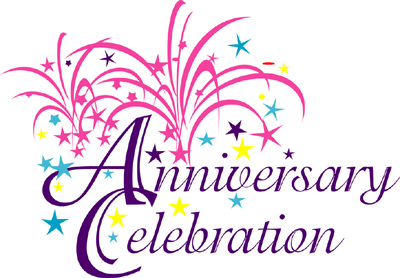 Morning Hope A.F.G.Invites you to share in our47th. Anniversary Meeting on Tuesday  Jan 25th 2022   10:00AMSpeaker:  Greg S – Thursday Morning Breakfast AFGThis year we will enjoy our anniversary via a Zoom meeting. Traditionally participants participate in a potluck to follow. We will continue with the tradition virtually and we will have an open chat room with friends after the formal meeting.Date: Tuesday, Jan 25thTime: 10:00 am – 11:00 am with fellowship to followMORNING HOPE – Anniversary  Zoom Meeting
Time: 10.00 AM Eastern Time (US and Canada)

Join Zoom Meeting
https://us02web.zoom.us/j/89213053397?pwd=dGRYZWRiK3E2NFQ1V2RaTzJzQVFQQT09
Meeting ID: 892 1305 3397
Password: 645752
Dial by your location
+1 587 328 1099 Canada
+1 647 374 4685 Canada
+1 647 558 0588 Canada
+1 778 907 2071 Canada
+1 438 809 7799 Canada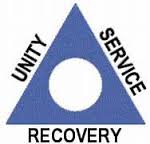 